Приложение 7 к Протоколу заочного голосования Организационного комитета Международной олимпиады Ассоциации «Глобальные университеты» для абитуриентов магистратуры и аспирантуры от 20.06.2023 № 1-зСтруктура научного профиля (портфолио) потенциальных научных руководителей участников трека аспирантуры Международной олимпиады Ассоциации «Глобальные университеты» для абитуриентов магистратуры и аспирантуры.На русском языке: УниверситетФГАОУ ВО Первый МГМУ им. И.М. Сеченова Минздрава России (Сеченовский Университет)Уровень владения английским языкомAdvanced (C1)Направление подготовки и профиль образовательной программы, на которую будет приниматься аспирант37.06.01 Психологические науки5.3.6. Клиническая психологияПеречень исследовательских проектов потенциального научного руководителя (участие/руководство)Участие в гранте РГНФ (РФФИ) 17-06-00130-ОГН ОГН-А «Когнитивные репрезентации риска в связях с личностными особенностями и стратегиями решений у медицинских работников» в качестве исполнителя (сроки гранта: 2017-2019)Участие в кросс-культурном исследовательском проекте «The psychological underpinnings of sexting behaviors: A cross-cultural investigation» (Sapienza University of Rome) в качестве инициативного участника (сроки участия: 2016-2021)Перечень предлагаемых соискателям тем для исследовательской работыФакторы риска и особенности развития видеоигровой зависимости у взрослых геймеров.Сравнительный анализ проявлений разных видов технологических аддикций (Интернет-зависимость, компьютерная игровая зависимость, зависимость от гаджетов и т.д.)Особенности мотивационной сферы компьютерных игроков с разной выраженностью симптомов компьютерной игровой зависимости.Разработка методики оценки выраженности симптомов видеоигровой зависимости с опорой на критерии заболевания из МКБ-11.Личностные и социальные факторы, играющие протективную роль при развитии технологических аддикций.Роль мотивационных и личностных особенностей в профессиональном и любительском киберспорте.Психологическая специфика зависимых геймеров в сравнении с увлеченными компьютерными игроками без признаков зависимого поведения.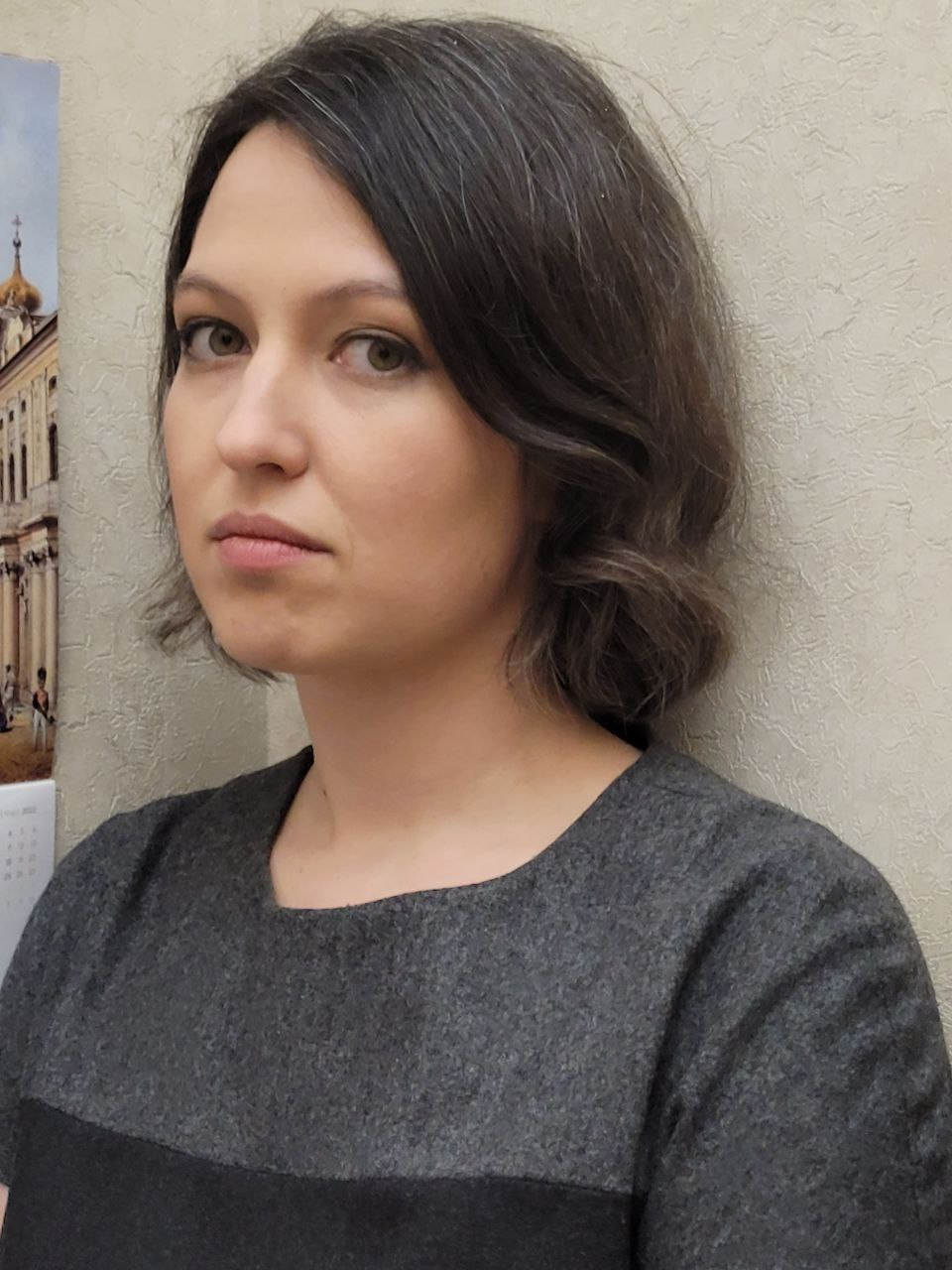 Научный руководитель:Богачева Наталия Вадимовна,Кандидат психологических наук 
(Московский государственный университет имени М.В. Ломоносова, степень утверждена ВАК приказом 498/нк-15 от 22 апреля 2016 г.)PSYCHOLOGY, CLINICALНаучный руководитель:Богачева Наталия Вадимовна,Кандидат психологических наук 
(Московский государственный университет имени М.В. Ломоносова, степень утверждена ВАК приказом 498/нк-15 от 22 апреля 2016 г.)Научные интересыОсновная область научных интересов – киберпсихология, в частности – киберпсихология видеоигр. Киберпсихология – отрасль психологии и смежных наук, в частности, информатики, занимающаяся широким кругом проблем, связанных с применением людьми современных информационных технологий для обучения, развлечения и работы. Наряду с широко представленной в предлагаемых темах тематикой компьютерной игровой зависимости (особенное значение тема приобрела в включением в МКБ-11 игрового расстройства в качестве самостоятельного диагноза), возможно обращение к темам Интернет-зависимости, в т.ч. – зависимости от социальных сетей; психологическим аспектам онлайн-знакомств и онлайн-общения в целом; особенностями дистанционного обучения; влиянию гаджетов и Интернета на профессиональную эффективность специалистов разных сфер деятельности.Научный руководитель:Богачева Наталия Вадимовна,Кандидат психологических наук 
(Московский государственный университет имени М.В. Ломоносова, степень утверждена ВАК приказом 498/нк-15 от 22 апреля 2016 г.)Особенности исследования ‒Научный руководитель:Богачева Наталия Вадимовна,Кандидат психологических наук 
(Московский государственный университет имени М.В. Ломоносова, степень утверждена ВАК приказом 498/нк-15 от 22 апреля 2016 г.)Требования потенциального научного руководителя:Образование в сфере психологии (бакалавриат или магистратура) или клинической психологии, либо мотивационное письмо, обосновывающее наличие у кандидата знаний и интереса к киберпсихологии в отсутствии соответствующего образования;Знание английского языка на уровне не ниже B2;Уверенное владение методами статистики и математического анализа (одномерные и многомерные методы) и соответствующим программным обеспечением (напр., SPSS, jamovi, R).Научный руководитель:Богачева Наталия Вадимовна,Кандидат психологических наук 
(Московский государственный университет имени М.В. Ломоносова, степень утверждена ВАК приказом 498/нк-15 от 22 апреля 2016 г.)Основные публикации потенциального научного руководителяС 1 января 2018 года: 15 индексируемых публикаций, из них 13 WoS или Scopus; 4 RSCIНаиболее значимые работы:Bogacheva N., Kornilova T., Pavlova E. (2020) Relationships Between Medical Doctors’ Personality Traits and Their Professional Risk Perception. Behavioral Sciences, vol. 10(1):6. doi: 10.3390/bs10010006.Morelli M., Urbini F., Bianchi D., Baiocco R., Cattelino E., Laghi F., Sorokowski P., Misiak M., Dziekan M., Hudson H., Marshall A., Nguyen T.T.T., Mark L., Kopecky K., Szotkowski R., Toplu Demirtaş E., Van Ouytsel J., Ponnet K., Walrave M., Zhu T., Chen Y., Zhao N., Liu X., Voiskounsky A., Bogacheva N., Ioannou M., Synnott J., Tzani-Pepelasi K., Balakrishnan V., Okumu M., Small E., Pavlova Nikolova S., Drouin M., Chirumbolo A. (2021) The Relationship between Dark Triad Personality Traits and Sexting Behaviors among Adolescents and Young Adults across 11 Countries. International Journal of Environmental Research and Public Health, vol. 18(5): 2526, doi: 10.3390/ijerph18052526Morelli M., Chirumbolo A., Bianchi D., Baiocco R., Cattelino E., Laghi F., Sorokowski P., Misiak M., Dziekan M., Hudson H.K., Marshall A., Nguyễn T.T.T., Mark L.K., Kopecký K., Szotkowski R., Demirtas E.T., Van Ouytsel J., Ponnet K., Walrave M., Zhu T., Chen Y., Zhao N., Liu X., Voiskounsky A., Bogacheva N., Ioannou M., Synnott J., Tzani-Pepelasi K., Balakrishnan V., Okumu M., Small E., Pavlova Nikolova S., Drouin M. (2020) The role of HEXACO personality traits in different kinds of sexting: A cross-cultural study in 10 countries. Computers in Human Behavior, vol. 113, 106502. doi: 10.1016/j.chb.2020.106502Богачева Н.В., Епишин В.Е., Мильянская А.В. Адаптация русскоязычной версии опросника мотивации игры в массовые многопользовательские ролевые онлайн-игры (ММОРПГ) Ника Йи // Психология. Журнал Высшей школы экономики. 2021. Т.18, № 3. С. 475-490, doi: 10.17323/1813-8918-2021-3-475-490Epishin V., Bogacheva N., Medakovskaya D. Further Validation of Russian Video Game Addiction Scale (VGAS) // Annual Review of CyberTherapy and Telemedicine. 2021. Vol. 19. Pp. 35-39.Результаты интеллектуальной деятельности ‒